                                          Сценарий фестиваля                   «Поэзия Александра Сергеевича Пушкина»,                   приуроченный ко Дню рождения поэта, 6 июня.                                Старшая группа.                       Воспитатель Андросова Л. Г.                 МДОУ «Детский сад №11 «Лесная сказка»                 Город Балабаново Калужской области   Цель. Приобщение к творчеству великого русского писателя.   Задачи: 1) знакомить детей с произведениями А. С. Пушкина; учить выразительно читать стихи; способствовать чистоте произношения; формировать читательские компетенции, формировать интерес к книге;2) развивать интонационную выразительность, память, способствовать развитию лексической стороны речи, развивать любознательность, активность;3) воспитывать эстетическое восприятие поэзии, умение видеть красоту слова, стиха; видеть красоту природы, видеть и различать доброе и злое.   Предварительная работа.Чтение сказок А.С. Пушкина.Чтение стихов.Рисование по «Сказке о рыбаке и рыбке».Рисование по «Сказке о царе Салтане».Лепка «Золотой петушок».Инсценировка отрывка из «Сказки о рыбаке и рыбке».Заучивание понравившихся стихов, подготовка костюмов для фестиваля (совместная деятельность с родителями).                           Ход фестиваля.Рассказ воспитателя.- Дети, сегодня мы отмечаем …лет со Дня рождения великого русского поэта А. С. Пушкина. Мы с вами читали сказки Пушкина и сегодня вы видите персонажей из этих сказок. Расскажите, кто пришёл на наш праздник?Дети: «Пушкин, Наталья Гончарова, царевна, князь Гвидон, Шамаханская царица, русалка, шмель, …  (дети в костюмах героев и нарисованные русалка, кот, Баба Яга, а также золотая цепь на дубе)».Чтение стихов (5 человек).Дидактическая игра «Назовите сказку правильно».- «Сказка о рыбаке…»- «Сказка о мёртвой …»- «Сказка о царе…»- «Сказка о золотом…»4. Чтение стихов (5 человек).5. Викторина по сказкам Пушкина.- Отгадайте, какой снастью ловил старик рыбу? (Невод)- Какой отравленный предмет дала колдунья царевне? (Яблоко)- В кого превращался князь Гвидон? (В комара, муху, шмеля).- О чём просила старуха золотую рыбку? - Как наказала золотая рыбка старуху? (Оставила у разбитого корыта).- К кому обращался королевич Елисей? (К солнцу, месяцу, ветру).- Что сделала с волшебным зеркальцем злая царица, когда узнала, что девушка ожила и стала ещё красивее? (Разбила).- В какой сказке на страже стоял петушок? (Сказка о золотом петушке).- Кто подарил царю Дадону золотого петушка? (Мудрец).6. Конкурс «Собери орешки».   На столе в скорлупах от грецких орехов ядрышки каштанов. Половинки скорлупы склеены между собой. Задача детей: по очереди добежать до стола, раскрыть орешки, скорлупки сложить в одно ведро, а ядрышки - в другое.7. Звучит Римский – Корсаков «Полёт шмеля».- Дети, в какой сказке Пушкина нам встретился шмель? («Сказка о царе Салтане»).8. Подвижная игра «Убеги от шмеля».   Шмель (ребёнок в костюме шмеля) бежит за ребёнком, в руках у которого цветок, цветок передают другим детям, чтобы он не достался шмелю.9. Чтение стихов (оставшиеся чтецы).10. Викторина по сказкам. «Из какой сказки отрывок?» - «Три девицы под окном пряли поздно вечерком…» («Сказка о царе Салтане»).- «Свет мой, зеркальце, скажи и всю правду доложи…» («Сказка о мёртвой царевне»).- «Год, другой проходит мирно, петушок сидит всё смирно…» («Сказка о золотом петушке»).- «Воротился старик домой, на пороге сидит его старуха, а перед нею разбитое корыто…». («Сказка о рыбаке и рыбке»).- «Ветер, ветер! Ты могуч, ты гоняешь стаи туч, ты волнуешь сине море, всюду веешь на просторе. Не видал ли где царевны?» («Сказка о мёртвой царевне»).- «Море вздуется бурливо, закипит, подымет вой, хлынет на берег пустой, разольётся в шумном беге и очутятся на бреге …» («Сказка о царе Салтане»).11. Дидактическая игра «Кто лишний?»- В этой игре надо хлопнуть в ладоши, если герой не из сказок Пушкина: чебурашка, братья – богатыри, лиса, Снегурочка, комар, Конёк – Горбунок, колобок, журавль, Царевна – Лебедь, Буратино, царь Салтан, Карабас – Барабас, рыбка, князь Гвидон, Курочка Ряба.12. Подвижная игра «Повторяй за мной».«И царица хохотать,И плечами пожимать, И подмигивать глазами,   И прищёлкивать перстами». (Текст повторяется 3 раза, с постепенным ускорением темпа).13. Завершение. Награждение медалями и призами участников.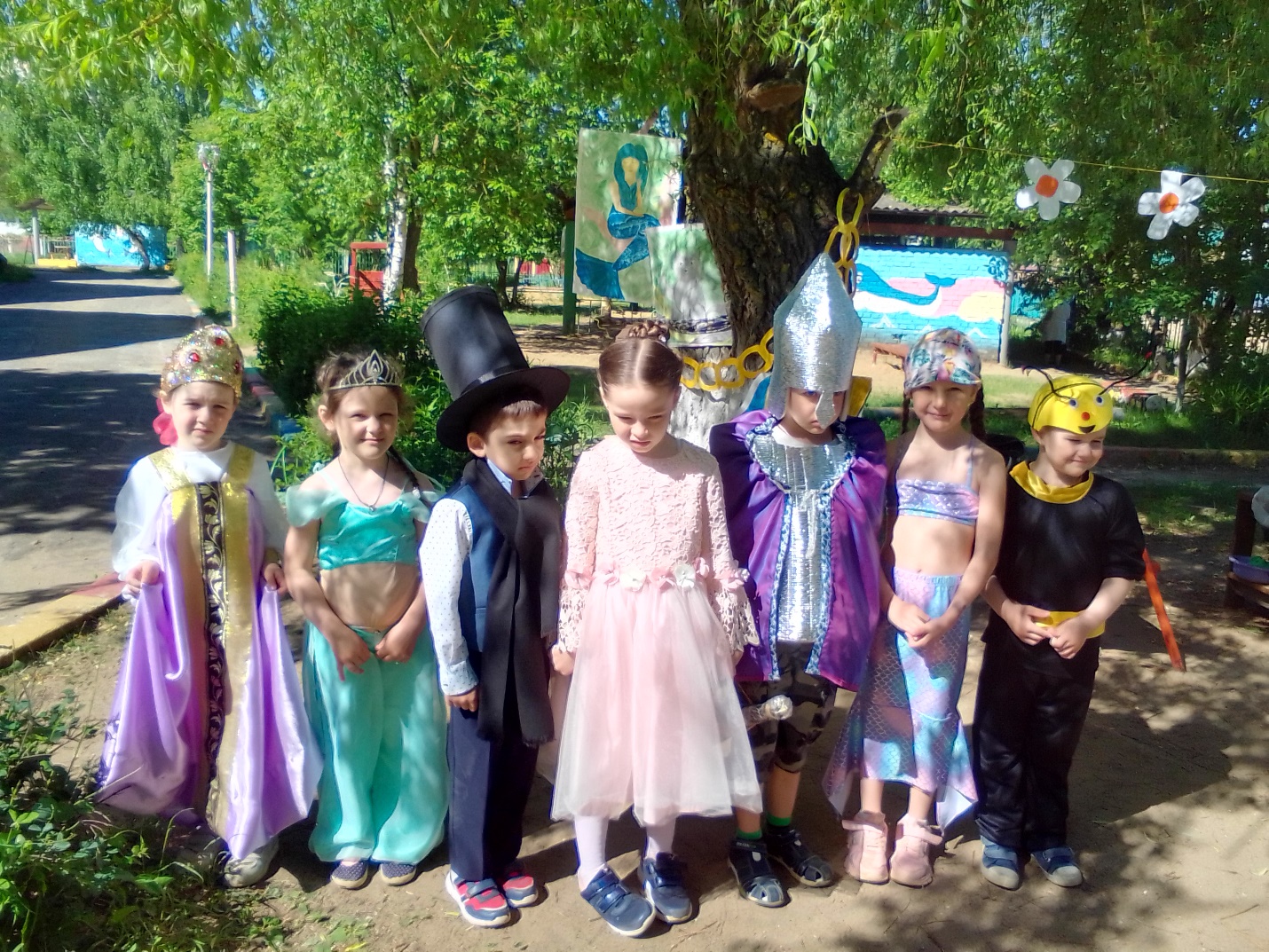 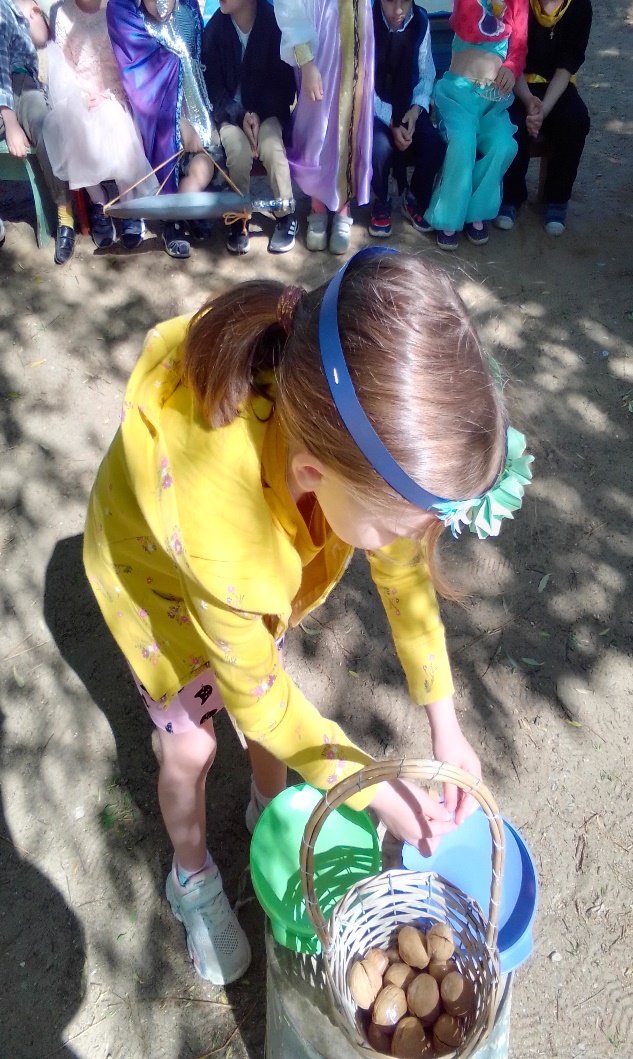 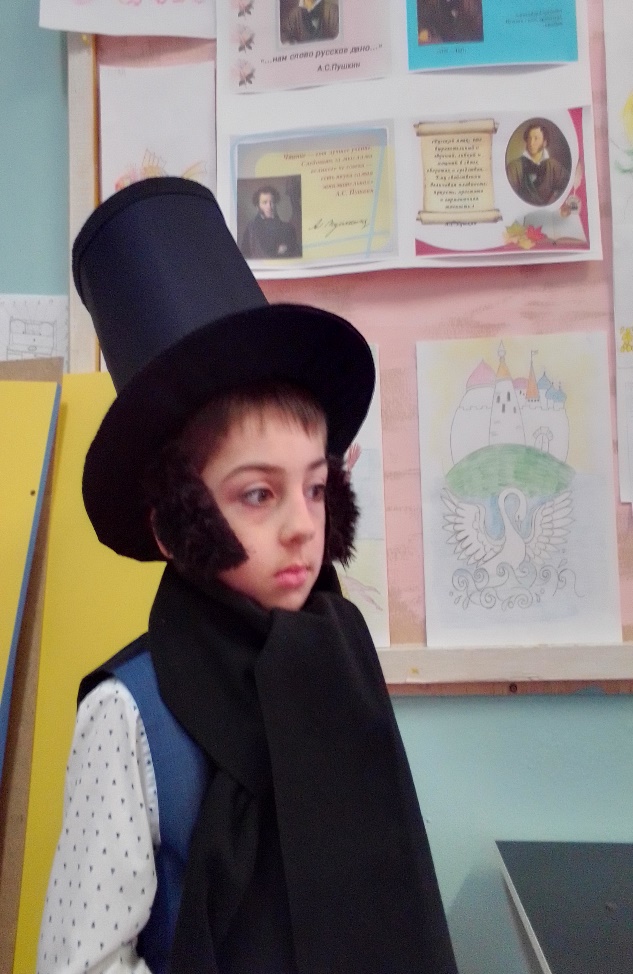 